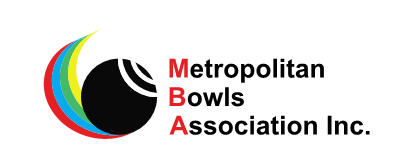 MEMOTO:	Metropolitan Member Clubs FROM:	Match & Program Committee DATE:	Tuesday 8 October 2019SUBJECT:	Thursday 7 Saturday Side Listings 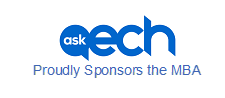 Season 2019/20 – Release of updated Thursday & Saturday Pennant Side ListingsThere has been a couple of small changes to the side Listings for Saturday and Thursday pennants.  Saturday Division 7 North – Playford White has withdrawn.  There is now a bye in this section.Thursday division 4 North – Modbury has withdrawn.  This is now a 4 side Section with no byes. The full side listings are available hereJeff AllenOn behalf of the Match & Program Committee